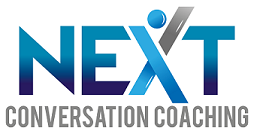 Goal Action PlanGoal:  Goal:  Goal:  Goal:  Action StepBy WhenResources NeededMeasurement